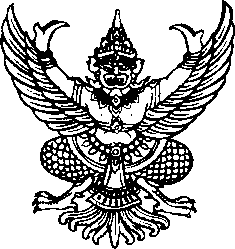 ประกาศองค์การบริหารส่วนตำบลทุ่งแกเรื่อง ประกาศใช้คู่มือปฏิบัติงานด้านการร้องเรียน/ร้องทุกข์ (เรื่องร้องเรียนทั่วไปและ เรื่องร้องเรียนจัดซื้อจัดจ้าง) ขององค์การบริหารส่วนตำบลทุ่งแก ประจำปี ๒๕๖๓---------------------------------------		ด้วยสำนักงานคณะกรรมการป้องกันและปราบปรามการทุจริตแห่งชาติได้ทำบันทึกข้อตกลงความ ร่วมมือกับ กระทรวงมหาดไทย โดยกรมส่งเสริมการปกครองท้องถิ่น Integrity and Transparency Assessment (ITA) ประจ าปีงบประมาณ พ.ศ. ๒๕๕๘ โดยทางสำนักงานคณะกรรมการป้องกันและปราบปรามการทุจริต  แห่งชาติ  เสนอการบูรณาการเครื่องมือการประเมินคุณธรรมการดำเนินงาน (Integrity Assessment) และดัชนี วัดความ โปร่งใสของหน่วยงานภาครัฐ ของสำนักงานคณะกรรมการป้องกันและปราบปรามการทุจริตแห่งชาติ    องค์การบริหารส่วนตำบลทุ่งแก  ได้คู่มือจัดทำคู่มือปฏิบัติงานด้านการร้องเรียน/ร้องทุกข์ (เรื่องร้องเรียน ทั่วไปและเรื่องร้องเรียนจัดซื้อจัดจ้าง) ขององค์การบริหารส่วนตำบลทุ่งแก  ประจำปี ๒๕๖๓ เพื่อใช้เป็นแนวทางในการ ปฏิบัติงานเพื่อให้การจัดทำคู่มือปฏิบัติงานด้านการร้องเรียน/ร้องทุกข์ (เรื่องร้องเรียน       ทั่วไปและเรื่องร้องเรียน จัดซื้อ จัดจ้าง) ขององค์การบริหารส่วนตำบลทุ่งแก  ประจำปี ๒๕๖๓ เป็นไปตามวัตถุประสงค์   จึงประกาศใช้คู่มือ ปฏิบัติงานดังกล่าวรายละเอียดแนบท้ายประกาศนี้		ทั้งนี้ ตั้งแต่บัดนี้เป็นต้นไป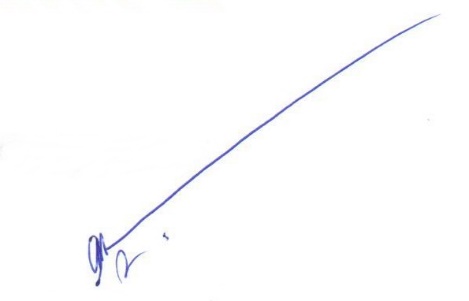 			ประกาศ ณ วันที่ ๑๐ เดือน  ตุลาคม  พ.ศ. ๒๕๖๓							(นายวิจารณ์   มุทาพร) 						นายกองค์การบริหารส่วนตำบลทุ่งแก